Londesborough Parish Councilwww.londesboroughpc.co.ukTel: 01759 301386    Email: clerk@jigreen.plus.comClerk: Joanna Green, 29 Barmby Road, Pocklington, York, YO42 2DLDear CouncillorA meeting of Londesborough Parish Council will be held on Monday 9th November 2015 in the Reading Rooms, Low Street, at 7.30pm.  You are summoned to attend, if you are unable to attend, would you please contact me in order that I can record your apologies.Members of the public are welcome to attend the meeting and may address the council during the Public Participation period.An agenda for the meeting is shown below.Yours sincerely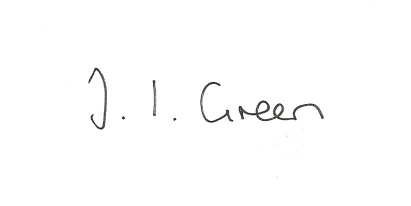 Joanna Green, clerk to the council.4/11/15AGENDAWelcomePublic Session. 74/15 Apologies.75/15 Declaration of Interest.  The Parish Councils Code of Conduct. To record any declarations of interest by any member in respect of items on this agenda.76/15 To adopt the minutes of meetings held on  14th September  2015 as a true record 77/15 To receive the clerk's report on matters being progressed from previous meetings.Defibrillator signsArrangements for viewing electronic versions of plansBanking arrangementsPensions auto-enrolmentWebsite78/15 To receive notice of the proposed tree work below:Proposal: LONDESBOROUGH CONSERVATION AREA: Sycamore; Prune to gain 3 metres from over head line, Sycamore; remove self-seeding branches at base of main stem, Sycamore; prune to gain 3 metres from over head lines, prune Sycamore to gain 3 metres from Overhead line, Prune Elder to gain 3 Metres from Over head line, Ash; remove self seedling at base of stay wire, Sycamore prune to gain 3 Metres from Overhead wire, Ash / Elder fell self-seeding treesfrom under line, Ash; Prune to gain 3 metres from overhead line.Location: Tree Tops Burlington Lane Londesborough East Riding Of Yorkshire YO43 3LQApplicant: Mr Anthony Ashwin Application type: Tree Works in Conservation Areas79/15 To consider request for a Parish Transport Champion80/15 To consider  the clerk's training81/15 AccountsBank balance: Current a/c £ 2908.71	            Savings a/c   £748.67To approve payment of:clerk's salary October 	   	£96.33	      &  November 	£96.33Mr Ashwin use of rooms	£40ERYC street lighting		£656.5482/15 CorrespondenceMr Ashwin - various items.Ward councillors - invitation to inaugural meeting of Wolds Weighton Liaison Group at the Community Hall, Market Weighton on Thusday 28 Januaryat 7.00pm.East Riding Parish News - OctoberHumberside Police Bulletin - OctoberWest Wolds Radio - launch of Pocklington radio stationERYC - Antisocial Behaviour figuresERYC Youth & Family Support Service- re developing youth provisionRed Cross- re Fire and Emergency Support VehicleClerks and Council DirectStones4Homes Ltd - prices of road salt83/15 Councillors reports84/15 Date of next meeting and 2016 meetings